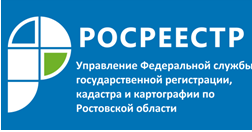 Пресс-релиз                                                                                                                                   20.06.2019ПОРЯДОК ОПЛАТЫ ПОШЛИНЫ ЗА ГОСУДАРСТВЕННУЮ РЕГИСТРАЦИЮ ПРАВУправление Росреестра по Ростовской области напоминает о том, что неуплата или неправильно произведенная оплата государственной пошлины за осуществление государственной регистрации прав на недвижимое имущество и сделок с ним, служит основанием для возврата документов без рассмотрения.Государственная пошлина может быть оплачена как самим гражданином, который хочет зарегистрировать право собственности на объект недвижимого имущества, так и представителем будущего собственника. Однако в платежном документе всегда необходимо указывать данные правообладателя, а не представителя.Обращаем внимание заявителей на то, что излишне уплаченную госпошлину можно вернуть. Для этого плательщик или его представитель, действующий на основании доверенности, должен подать заявление в орган регистрации прав. К заявлению о возврате излишне уплаченной суммы государственной пошлины необходимо приложить либо подлинные платежные документы (если государственная пошлина подлежит возврату в полном размере), либо копии платежных документов, в случае, если госпошлина подлежит возврату частично.Уплаченная государственная пошлина подлежит возврату в случае уплаты в большем размере, чем это предусмотрено, а также в случае отказа лица, уплатившего госпошлину, от совершения юридически значимого действия до обращения в уполномоченный орган, совершающий данное юридически значимое действие.Размеры госпошлины за совершение регистрационных действий определяет Налоговый кодекс Российской Федерации. Подробнее о размерах государственной пошлины за различные виды регистрационных действий можно узнать на сайте Росреестра, воспользовавшись вкладкой «Физическим лицам», или перейдя по ссылке: https://rosreestr.ru/site/fiz/zaregistrirovat-nedvizhimoe-imushchestvo-/?price.Также Управление Росреестра по Ростовской области рекомендует ознакомиться с рубрикой «Вопрос-ответ», в которой представлен перечень ответов на наиболее актуальные вопросы, поступающие в ведомство от граждан. 
Информация доступна по ссылке: https://rosreestr.ru/site/open-service/statistika-i-analitika/rubrika-vopros-otvet/.